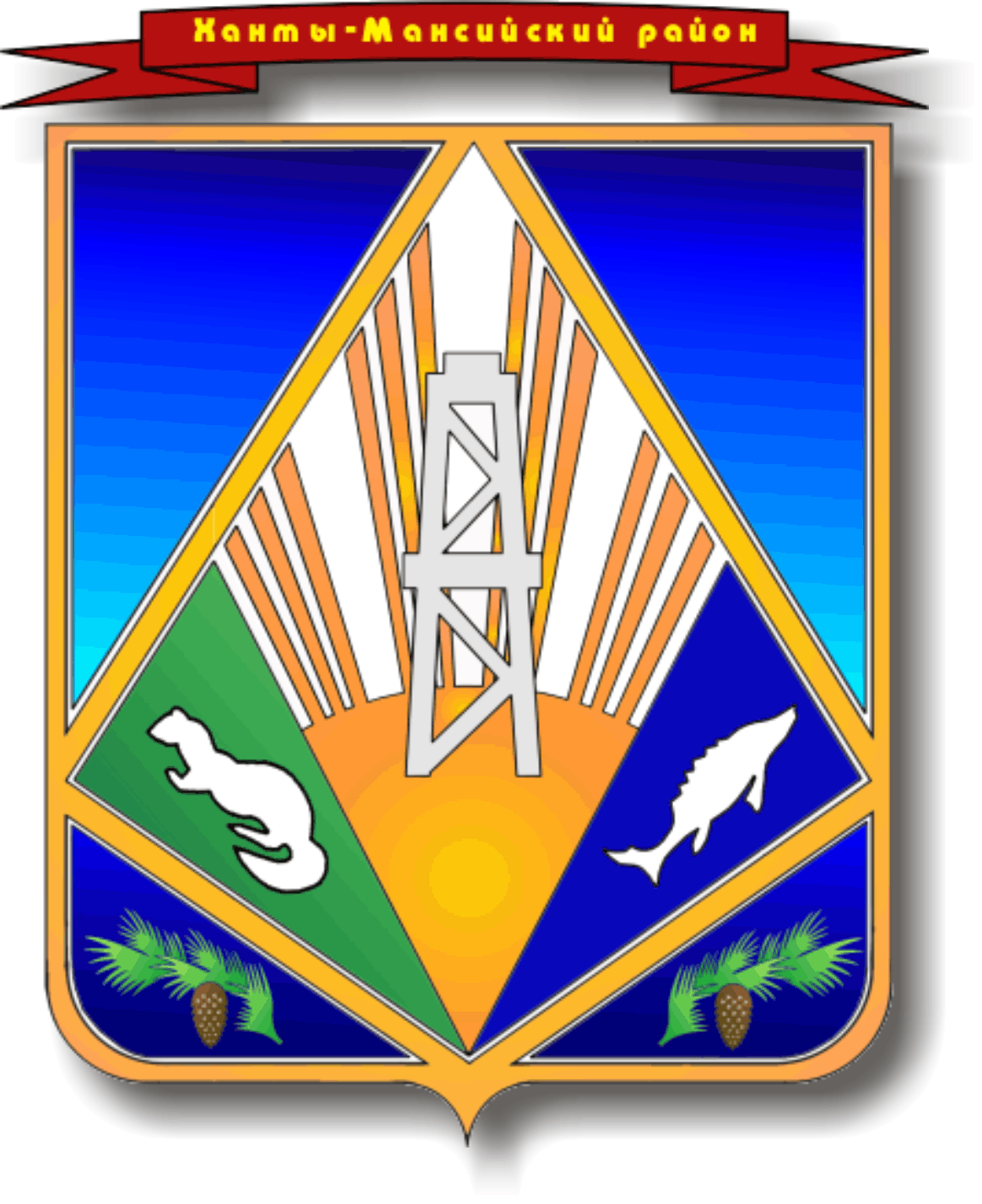 МУНИЦИПАЛЬНОЕ ОБРАЗОВАНИЕХАНТЫ-МАНСИЙСКИЙ РАЙОНХанты-Мансийский автономный округ – ЮграАДМИНИСТРАЦИЯ ХАНТЫ-МАНСИЙСКОГО РАЙОНАП О С Т А Н О В Л Е Н И Еот 29.09.2015                            	                                                         № 215г. Ханты-МансийскО внесении изменений в постановление администрации Ханты-Мансийского района от 10.03.2015 № 44 «О порядке формирования, ведения и утверждения ведомственных перечней муниципальных услуг и работ, оказываемых и выполняемых муниципальными учреждениями Ханты-Мансийского района» В целях уточнения порядка формирования, ведения и утверждения ведомственных перечней муниципальных услуг и работ, оказываемых                и выполняемых муниципальными учреждениями Ханты-Мансийского района:Внести в приложение к постановлению администрации Ханты-Мансийского района от 10.03.2015 № 44 «О порядке формирования, ведения и утверждения ведомственных перечней муниципальных услуг                 и работ, оказываемых и выполняемых муниципальными учреждениями Ханты-Мансийского района» следующие изменения:1.1. В пункте 4:1.1.1. В подпункте в) слово «отдельных» исключить.1.1.2. Подпункт и) после слов «показателей, характеризующих качество» дополнить словами «(в соответствии с показателями, характеризующими качество, установленными в базовом (отраслевом) перечне, а при их отсутствии или в дополнение к ним – показателями, характеризующими качество, установленными органом, осуществляющим функции и полномочия учредителя)».1.1.3. Подпункт л) изложить в следующей редакции:«л) реквизиты нормативных правовых актов Российской Федерации, субъектов Российской Федерации и муниципальных правовых актов, являющихся основанием для включения муниципальной услуги или работы в ведомственный перечень муниципальных услуг и работ или внесения изменений в ведомственный перечень муниципальных услуг                   и работ, а также электронные копии таких актов.».1.2. Пункт 14 изложить в следующей редакции:«14. Ведомственные перечни муниципальных услуг и работ размещаются на официальном сайте по размещению информации                        о государственных и муниципальных учреждениях (www.bus.gov.ru)                     и на едином портале бюджетной системы Российской Федерации (www.budget.gov.ru) в информационно-телекоммуникационной сети Интернет в порядке, установленном Министерством финансов Российской Федерации.».2. Опубликовать настоящее постановление в газете «Наш район»                и разместить на официальном сайте администрации Ханты-Мансийского района.3. Настоящее постановление вступает в силу после                                 его официального опубликования.4. Контроль за выполнением постановления возложить                               на заместителя главы администрации района по финансам, председателя комитета по финансам Горелик Т.Ю.Глава администрацииХанты-Мансийского района                                                           В.Г.Усманов